Алкоголизм – это хроническое заболевание, вызываемое систематическим употреблением спиртных напитков, характеризующееся патологическим влечением к ним, развитием психической и физической зависимости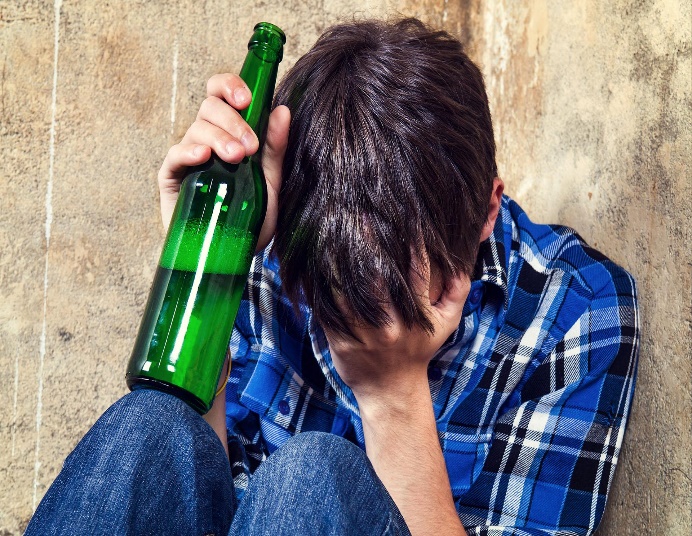 Любая доза алкоголя, даже не вызывающая опьянения, причиняет вред человеческому организму!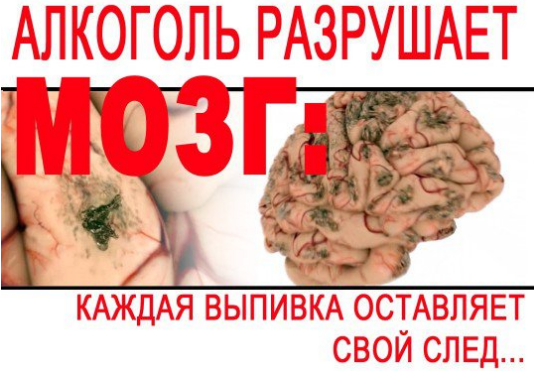 Важно научиться говорить «Нет»!Поэтому, прежде чем пить алкоголь, задумайтесь, а нужен ли вам этот вредный напиток. Ведь вам жизнь дана для того, чтобы наслаждаться, а не для разрушения собственного здоровья и здоровья других людей.
Отказ от алкоголя зависит только от самого человека, и только он сам может сделать правильный выбор, отказавшись от спиртного, сделать свою жизнь счастливой, прекрасной, насыщенной яркими красками и гармонией с окружающим миром.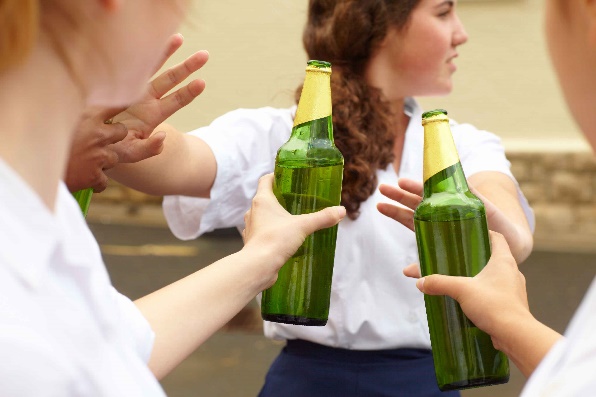 Если вы все учли, все уяснили, то сделайте еще одно усилие и решитесь никогда не прикасатьсяк рюмке!Занимайтесь спортом.Отказавшись от алкоголя и курения, Вы снизите свой риск пополнить печальную статистику умерших от болезней сердца и сосудов, а также онкозаболеваний.А начав закаляться, не только сумеете предотвратить множество жизненных проблем со здоровьем, например, в виде постоянных сезонных простуд, но и укрепите свой иммунитет, оздоровите нервную систему, улучшите кровоток и активизируете глубинные процессы внутри клеток.Всего этого можно добиться тольконачав вести здоровый образ жизни!Начните приучать себя к здоровому питанию и занятиям спортом постепенно, попробуйте отказаться от разрушающих вас вредных привычек, и вы сами увидите, как жизнь изменится в лучшую сторону.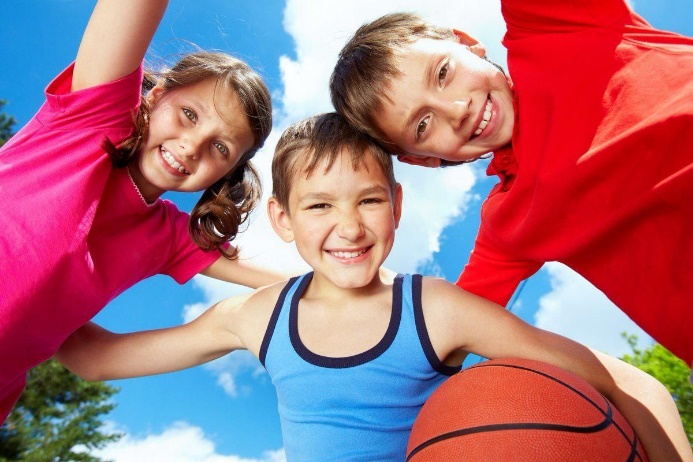 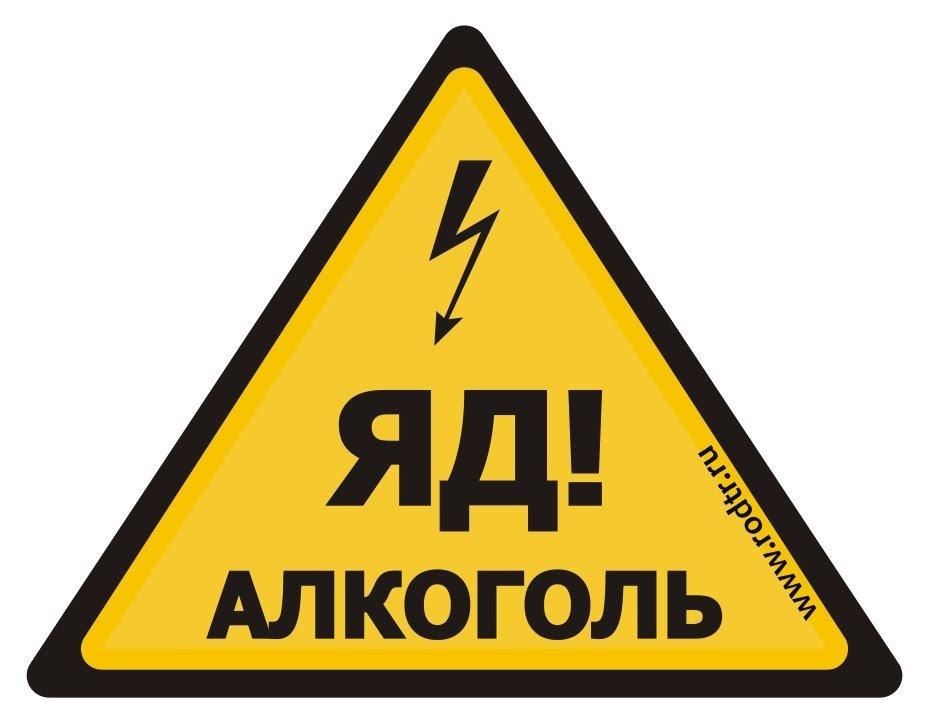 Алкоголиками не рождаются. Ими становятся! Причины приобщения подростков к алкоголю: любопытство;  стремление почувствовать себя взрослым;  облегчения общения с другими ребятами;  устранение страха;  для снятия напряжения;  для смелости.Последствия подросткового алкоголизмаПоследствия подросткового алкоголизма связаны с тем, что в этом возрасте организм находится в стадии роста и развития важнейших систем органов и функций. Воздействие спиртным на них оканчивается тяжелыми болезнями и неизлечимыми патологиями. Алкоголь в подростковом возрасте быстро приводит к нарушению памяти, нарушению нормального сна. Последствия этого ещё более вредные – появляется хроническая усталость, нарушается нормальное восстановление организма после физических и психологических нагрузок, человек начинает испытывать постоянное напряжение, которое он стремиться снять алкоголем. Получается замкнутый круг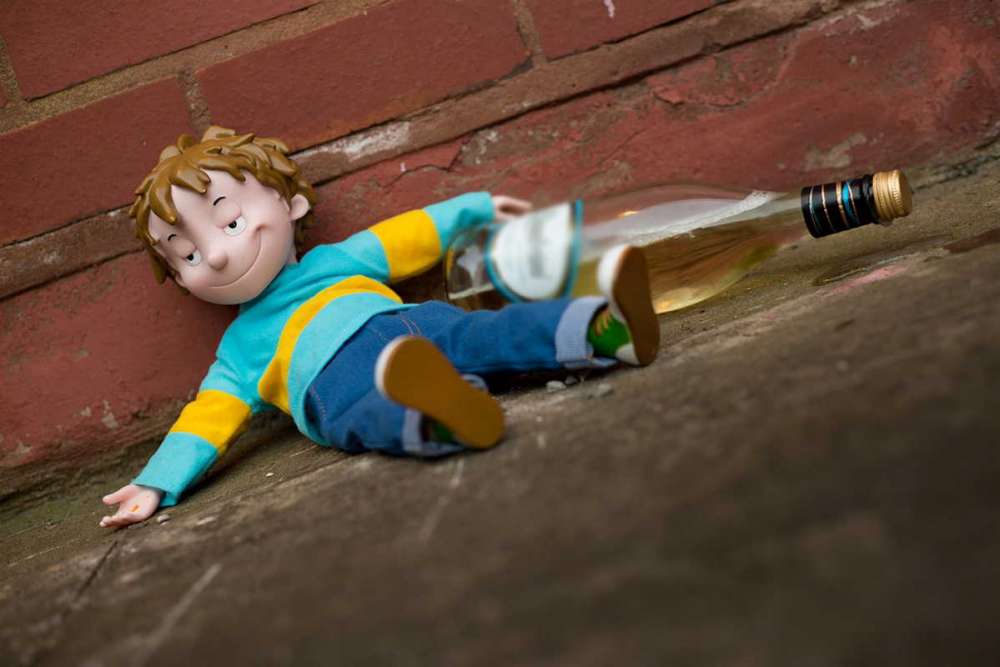 ГУК «Смолевичская центральная районная библиотека имени Максима Богдановича»
Отдел обслуживания и информацииАЛКОГОЛЬ И ПОДРОСТОК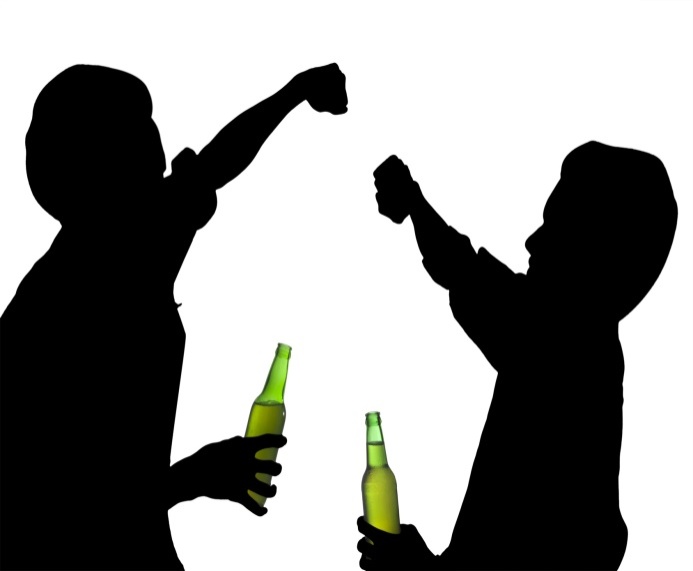 (Буклет)
2024 год